7	to consider possible changes, and other options, in response to Resolution 86 (Rev. Marrakesh, 2002) of the Plenipotentiary Conference, an advance publication, coordination, notification and recording procedures for frequency assignments pertaining to satellite networks, in accordance with Resolution 86 (Rev.WRC-07), in order to facilitate rational, efficient and economical use of radio frequencies and any associated orbits, including the geostationary-satellite orbit;7(D)	Issue D - Identification of those specific satellite networks and systems with which coordination needs to be effected under RR Nos. 9.12, 9.12A and 9.13IntroductionCurrently, when an administration sends a coordination request (a new one or a modification to an existing one, as appropriate) for frequency assignments subject to RR Nos. 9.12, 9.12A and 9.13, the Bureau publishes in the CR/C Special Section a list of (potentially) affected administrations only in the cases covered by the provisions under RR No. 9.36.1. This differs from the current practice of publishing in the same CR/C Special Section a list of specific satellite networks or earth stations in the cases covered by the provisions under RR No. 9.36.2.This issue investigates whether the burden currently borne by administrations may be eased if the two practices above were aligned. By doing so, the Bureau would publish a list of potentially affected satellite networks and/or systems following the receipt of a coordination request (a new one or a modification to an existing one, as appropriate) for frequency assignments subject to RR Nos. 9.12, 9.12A and 9.13, rather than a list of affected administrations only.CEPT proposes to modify RR Nos. 9.36.1, 9.52C and 9.53A to add the requirements to have:a)	a pre-compiled list of potentially affected satellite networks and/or systems, published for information only, included in the CR/C Special Section for coordination under RR Nos. 9.12, 9.12A and 9.13, by stipulating it in RR No. 9.36.1;b)	the definitive list of affected satellite networks or systems to be considered when effecting coordination under RR Nos. 9.12, 9.12A and 9.13 to be included in the CR/D Special Section by stipulating it in RR No. 9.53A.These European Proposals correspond to Method D1 of the CPM Report.ProposalsARTICLE 9Procedure for effecting coordination with or obtaining agreement of other administrations1, 2, 3, 4, 5, 6, 7, 8, 9    (WRC-15)Section II − Procedure for effecting coordination12, 13Sub-Section IIA − Requirement and request for coordinationMOD	EUR/16A19A4/1#500869.36	b)	identify in accordance with No. 9.27 any administration with which coordination may need to be effected20, 21;     (WRC-)Reasons:	To indicate that No. 9.36.1 is proposed to be modified.MOD	EUR/16A19A4/2#50087_______________20	9.36.1	The list of administrations identified by the Bureau under Nos. 9.11 to 9.14 and 9.21  only for information purposes, to help administrations comply with this procedure.Reasons:	To allow for the identification, for information only, of the specific satellite networks or systems in a Special Section of the BR IFIC.Sub-Section IIC − Action upon a request for coordinationMOD	EUR/16A19A4/3#500889.52C		For coordination requests under Nos. 9.11 to 9.14 and 9.21, an administration not responding under No. 9.52 within the same four-month period shall be regarded as unaffected and, in the cases of Nos. 9.11 to 9.14, the provisions of Nos. 9.48 and 9.49 shall apply.Reasons:	To allow for the determination of the final list of satellite networks and systems with which coordination should be effected following the commenting period established by No. 9.52.MOD	EUR/16A19A4/4#500899.53A		Upon expiry of the deadline for comments in respect of a coordination request under Nos. 9.11 to 9.14 and 9.21, the Bureau shall, according to its records, publish a Special Section, indicating the list of administrations having submitted their disagreement or other comments within the regulatory deadline.     (WRC-)Reasons:	To allow for the Bureau to publish the final list of satellite networks and systems with which coordination should be effected under Nos. 9.12, 9.12A and 9.13 in a Special Section of the BR IFIC.______________World Radiocommunication Conference (WRC-19)
Sharm el-Sheikh, Egypt, 28 October – 22 November 2019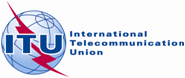 PLENARY MEETINGAddendum 4 to
Document 16(Add.19)-E7 October 2019Original: EnglishEuropean Common ProposalsEuropean Common ProposalsProposals for the work of the conferenceProposals for the work of the conferenceAgenda item 7(D)Agenda item 7(D)